Wandelcoaching in de week van de HOOGBEGAAFDHEID  Datum: 11 maart van 10u tot 12uLocatie: Hoeve Hangerijn, Gemeneweideweg Zuid 113, 8310 AssebroekPrijs: gratisGraag inschrijven voor 1 maart op inge@growth-mindset.beEventueel wordt een extra sessie gepland op 4 maart   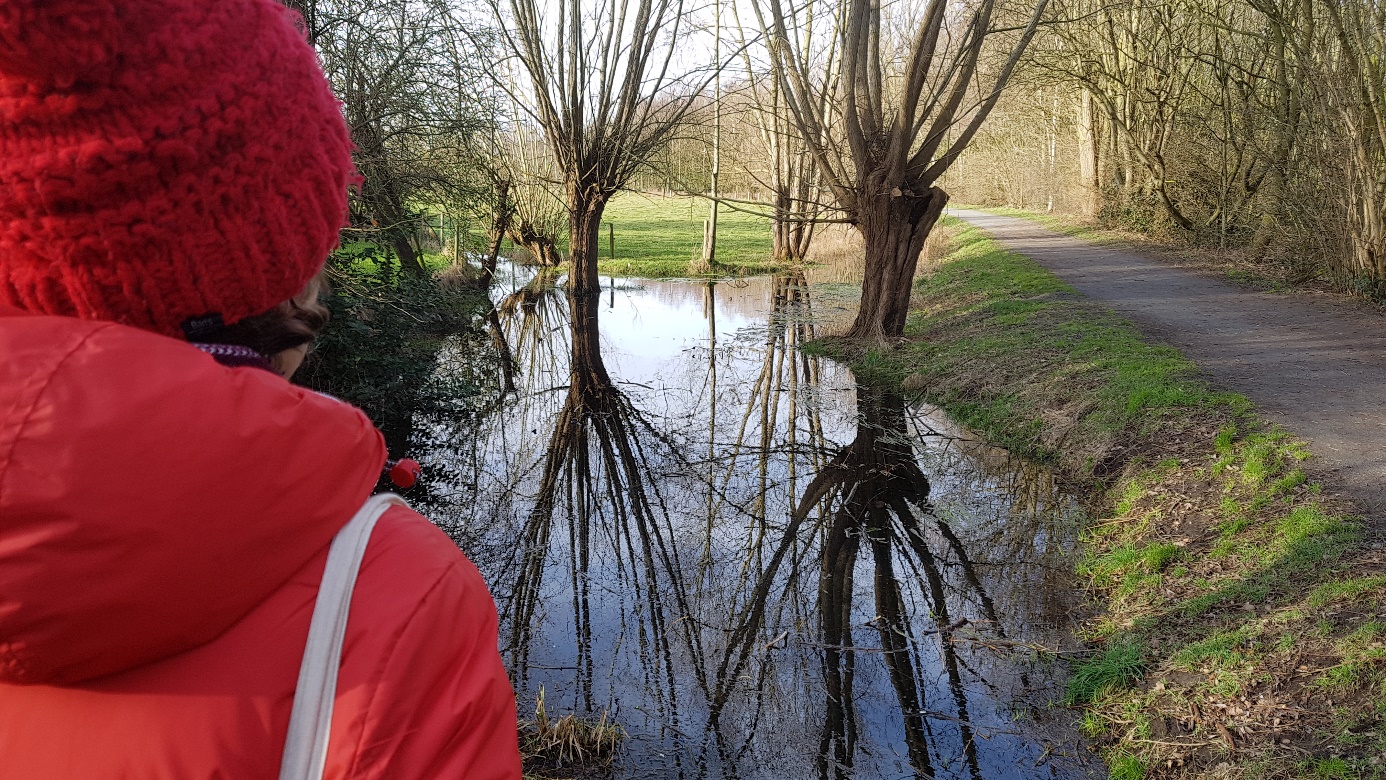 